Туристическая фирма «КРУМИС»454091, г.Челябинск,  ул. Елькина, 45А, офис-центр «ВИПР» (3 этаж)E-mail krumis@chel.surnet.ru  www.krumis.ru 8-351-247-50-61, 247-50-62Сборные группы. Автобусный тур. 5 дней / 4 ночи«В гости к котам столичным: Казань – Йошкар-Ола»Даты заезда: 09-13.07.17Автобусный тур Казань – Йошкар-Ола 
  Не удивляйтесь! В автобусном туре действительно посещают две столицы: республики Татарстан и Марий Эл. И мы обязательно поглядим и погладим кота Казанского и Йошкина кота, а может быть, даже увидим Йошкину кошку. 
  1. Столица Республики Татарстан – Казань.
  А Вы знаете, что Казань – город-побратим Челябинска! И мы предлагаем Вам съездить к «родственнику» в гости! Казань – третья столица России, город с 1000 летней историей. Красавица Казань удивляет своими архитектурными шедеврами и гостеприимством. Здесь осязаемо сплетение восточных и западных культур: в языке, в архитектуре в кухне – во всем. В последние десятилетия, столица Татарстана просто расцвела. Сочетание металла и камня, стекла и дерева, все это впечатляет и завораживает. А как Казань светится ночью…
  2. Столица Марий Эл – Йошкар-Ола. Интересный город, он собрал в себя такое разнообразие архитектурных «изюминок», что трудно понять в каком же городе Вы очутились: то ли в Москве – где стоит «Василий», то ли прогуливаешься по знаменитой набережной Амстердама, или же затерялся на милых улочках Флоренции. 
  Ну, и, в конце концов, нужно же узнать, откуда появилось выражение Йошкин кот, и проживает ли этот кот на своей исторической Родине.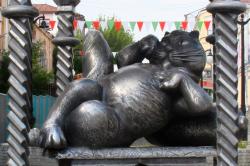 Программа тура: 
  1 день. Отъезд: 19:00 – Челябинск, ТК «Набережный», ул. Кирова. 27
20:30 – Миасс, стела
21:00 – Златоуст, кафе «Уреньга» («Автоланч»)
22:00 – Сатка, стела
  2 день. Прибытие в г. Казань. Завтрак. Обзорная экскурсия по городу с посещением Кремля, мечеть Кул-Шариф, места обретения Казанской Иконы Божией Матери, пл. Свободы, музей 1000-летия Казани, внешний осмотр объектов Универсиады 2013 и Чемпионата мира по водным видам спорта, деревянный комплекс «Туган Авылым. 13:30 Размещение в гостинице. Обед. 14:00-16:00 время на отдых. Продолжение экскурсионной программы: Старотатарская слобода, мечеть Марджани, набережная оз. Кабан.
  18:00 завершение экскурсионной программы. Свободное время: можно погулять по центральной пешеходной улице Казани, посетить Аквапарк и др. 
  3 день. Завтрак. Свободный день в Казани.
  4 день. Завтрак. Освобождение номеров. Переезд в город Йошкар-Ола (2 часа). Экскурсия по городу с посещением Кремля, Площадь им. Оболенского, площадь Пресвятой Девы Марии, Царь-пушка, «Марийские куранты», Итальянский парк, Воскресенская набережная, Благовещенская башня, часы «12 апостолов», набережная Брюгге и многое другое. Обед. Йошкин кот и Йошкина кошка. Покупка продуктов в дорогу. Отъезд в Челябинск. 
  5 день. Прибытие в Челябинск (ориентировочно в 12:00). 
Рекомендуемый возраст: от 7до 70 лет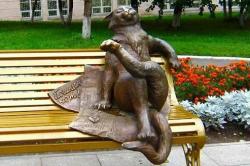 Стоимость тура на человека:В стоимость включено: Размещение в гостинице (центр города, 2-местные номера с удобствами в номере), питание 2-разовое (по программе), сопровождение представителем от туркомпании, услуги лицензированного гида, входные билеты, страховка от несчастного случая, автобусный проезд Челябинск – Казань – Йошкар-Ола – Челябинск.цена сезона 2017Взрослые9 800Пенсионеры, дети до 14 лет, студенты9 400Доплата за одноместное размещение – 1 500 рублейДоплата за одноместное размещение – 1 500 рублей